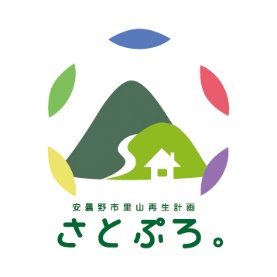 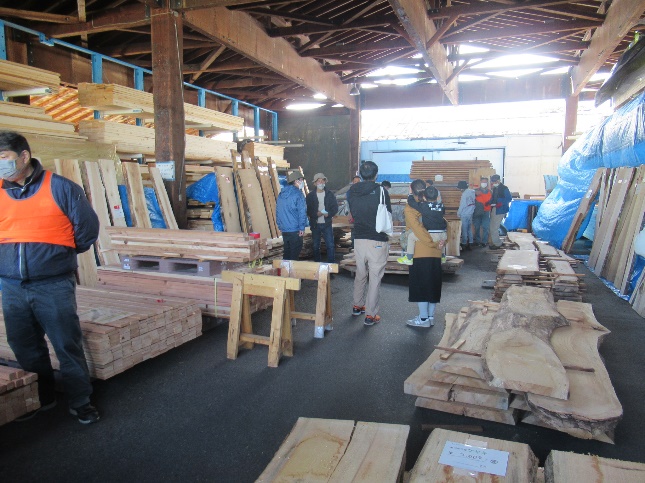 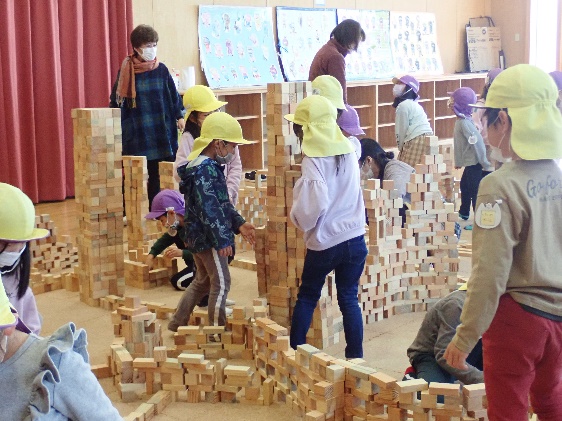 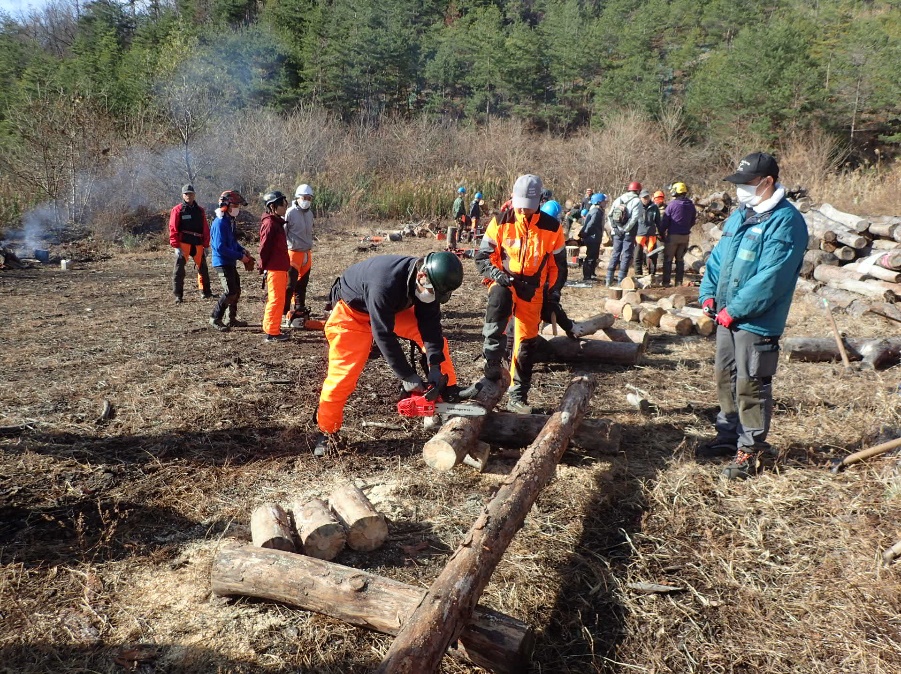 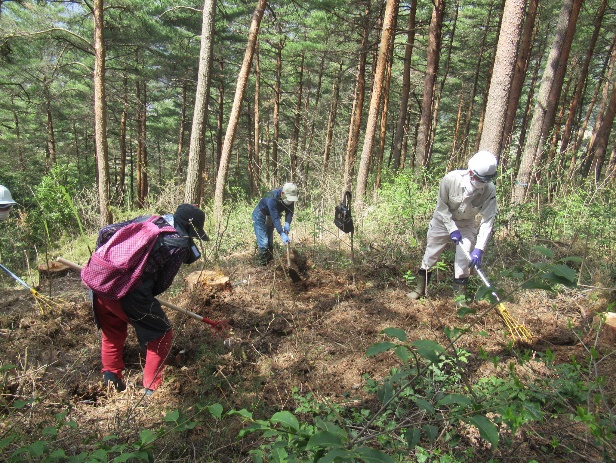 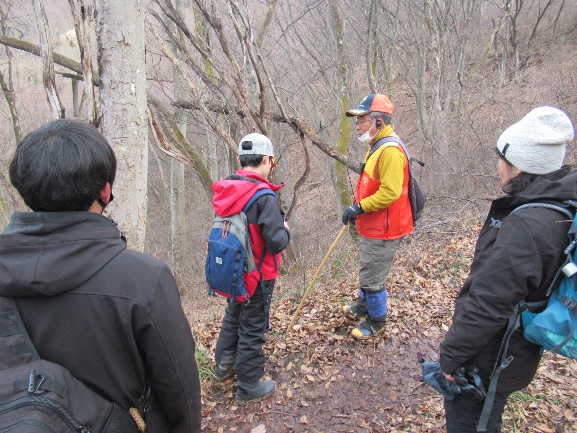 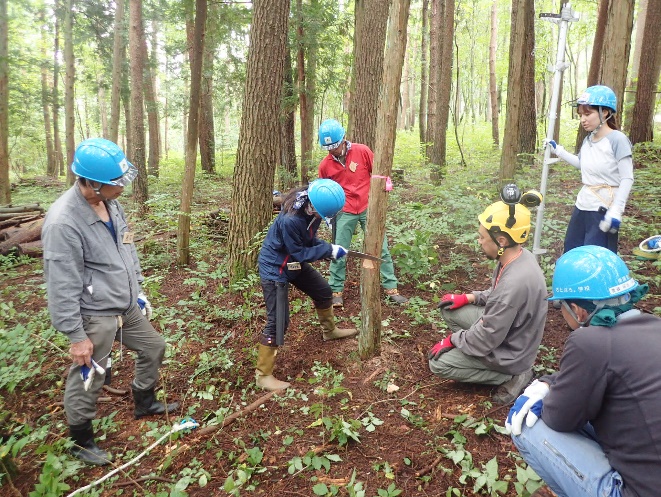 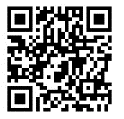 安曇野市役所 耕地林務課 林務担当行き　　　　電話：0263-71-2432（直通）　　　　FAX：0263-71-2507さとぷろ。サポーター登録申込書　 ■太枠の中をご記入ください　　■山林を所有されている方は、ぜひ次の項目もご記入ください。　　■事務局使用欄第2次安曇野市里山再生計画におけるプロジェクト第2次安曇野市里山再生計画におけるプロジェクト第2次安曇野市里山再生計画におけるプロジェクト第2次安曇野市里山再生計画におけるプロジェクト里山まきの環プロジェクト里山木材活用プロジェクト里山学びの環プロジェクト里山の魅力発見プロジェクト里山を整備して出た材を、市内温浴施設の薪ボイラーや市民の薪ストーブへ供給し、エネルギー活用しています。地域の里山資源を活用する仕組みづくりを山主さんと一緒に進めています。安曇野産の木材を使って家を建てたい！家具を作りたい！人を増やすため、「木」の良さを伝えるPR活動に取り組んでいます。また、安曇野材の地域利用・流通の仕組みづくりを進めています。里山での活動やフィールドを実際に見て体験しながら、里山について学び、里山を一緒に楽しむ仲間の輪を広げる「さとぷろ。学校」を、里山活動の入口として企画・運営しています。卒業生、活躍中！！！さまざまなイベントや活動を企画し、里山を楽しみながら、里山の魅力を発見し、広く発信しています。里山をフィールドとする活動のネットワークを広げ、様々な地域や団体、企業などと連携して取り組んでいます。また、里山が抱える課題（鳥獣害、竹林繁茂など）の解決に向けて、地域と連携を図っています。ふりがな住所〒　　　-お名前住所〒　　　-電話番号※日中連絡のとれる番号FAXメール※メールでさまざまな情報をお届けします！職業所属等生年月日昭和・平成　　　 年　　 月　 　日年齢　　　　　　　　　　　　　　歳性別男性　　・　　女性記入日令和　　　年　　　月　　　日整備経験なし　・　あり（　　　　　　年）所有資格名申込理由興味のある取り組みたい活　　　動[例]赤松林整備、竹林整備、狩猟、木材利用など森林の場所広さ里山で困っていること状況(樹種・樹齢)受領印№受領担当者備考